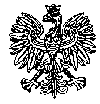 KOMENDA  WOJEWÓDZKA  POLICJIz siedzibą w RadomiuSekcja Zamówień Publicznych	ul. 11 Listopada 37/59,      26-600 Radomtel. 47 701 31 03		tel. 47 701 20 07    Radom, dnia 22.11.2021r.    Egz. poj.ZP – 1756 /21								 WYKONAWCYInformacja o UNIEWAŻNIENIU na zadanie 
nr  1, 3, 4, 5, 8, 9, 10, 11, 14, 15 i 16 dotyczy postępowania o udzielenie zamówienia publicznego ogłoszonego na usługi 
w trybie podstawowym z możliwością prowadzenia negocjacji, na podstawie art. 275 pkt. 2 w przedmiocie zamówienia: „Świadczenia medyczne w zakresie wykonania szczepień ochronnych dla  policjantów i pracowników Policji pełniących służbę/pracujących na terenie  działania KPP w: Ciechanowie, Kozienicach, Lipsku, Łosicach, Makowie Mazowieckim, Ostrołęce, Płocku, Płońsku, Przasnyszu, Pułtusku, Siedlcach, Sierpcu, Sokołowie Podlaskim, Wyszkowie, Żurominie, Żyrardowie”                                              Nr sprawy 36 /21 ( ID 528987 )Zamawiający - Komenda Wojewódzka Policji z siedzibą w Radomiu, działając na podstawie art. 260  
ust. 1 i 2 ustawy z dnia 11 września 2019r. Prawo zamówień publicznych ( Dz. U. z 2021r. poz.1129 ) zawiadamia, że przedmiotowe postępowanie zostało unieważnione na niżej wymienione zadania:  Zadanie nr 1,3,4,5,8,9,10,11,14,15 i 16Uzasadnienie prawne: art. 255 pkt. 1 ustawy Prawo zamówień publicznych z dnia 11 września 2019r. 
                                                     ( Dz. U. z 2021r. poz. 1129 ) Uzasadnienie faktyczne: na zadanie nr 1,3,4,5,8,9,10,11,14,15 i 16  nie złożono żadnej oferty.    Z poważaniem									KIEROWNIK                                                                                    	            Sekcji Zamówień Publicznych                                                                                                        KWP z siedzibą w Radomiu                                                                                              / - / Justyna KowalskaInformację o unieważnieniu postępowania  w ramach zadania nr 1,3,4,5,8,9,10,11,14,15 i 16  przekazano Wykonawcom za pośrednictwem platform zakupowej Open Nexus  w dniu 22.11.2021r., a także opublikowana na stronie internetowej prowadzonego postępowania pod adresem:
https://platformazakupowa.pl/pn/kwp_radom w dniu 22.11.2021r. Wyk. egz. poj.  Opr. A.S.